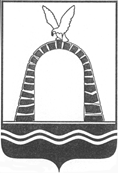 АДМИНИСТРАЦИЯ ГОРОДА БАТАЙСКАПОСТАНОВЛЕНИЕ от 29.10.2021 № 2274г. БатайскО внесении изменений в постановлениеАдминистрации города Батайска от 10.02.2012 № 399 «Об утверждении перечня муниципального имущества муниципального образования «Город Батайск», свободного от прав третьих лиц, предназначенного для предоставления во владение и пользование субъектам малого и среднего предпринимательства  и организациям, образующим инфраструктуру поддержки субъектов малого и среднего предпринимательства» и о признании утратившим силу постановления Администрации города Батайска от 29.10.2020 № 621 «О внесении изменений в постановление Администрации города Батайска от 10.02.2012 №  399»В соответствии с Федеральным законом от 24.07.2007 № 209-ФЗ «О развитии малого и среднего предпринимательства в Российской Федерации», руководствуясь решением Батайской городской Думы от 29.09.2021 № 153 «Об утверждении Положения о порядке формирования, ведения, обязательного опубликования перечня муниципального имущества, включенного в перечень муниципального имущества муниципального образования «Город Батайск», предназначенного для передачи во владение и (или) пользование субъектам малого  и среднего предпринимательства и организациям, образующим инфраструктуру поддержки субъектов малого и среднего предпринимательства,  а также порядок и условия предоставления такого муниципального имущества в аренду»,  руководствуясь Уставом муниципального образования «Город Батайск»,  Администрация города Батайска постановляет:Внести изменения в постановление Администрации города Батайска от 10.02.2012 № 399:Изложить наименование постановления в следующей редакции: «Об утверждении перечня муниципального имущества муниципального образования «Город Батайск», свободного от прав третьих лиц, предназначенного для предоставления во владение и пользование субъектам малого и среднего предпринимательства, физическим лицам, не являющимся индивидуальными предпринимателями и применяющими специальный налоговый режим «налог на профессиональный доход»  и организациям, образующим инфраструктуру поддержки субъектов малого и среднего предпринимательства».Изложить пункт 1 постановления в следующей редакции:«1. Утвердить перечень муниципального имущества муниципального образования «Город Батайск», свободного от прав третьих лиц, предназначенного для предоставления во владение и пользование субъектам малого и среднего предпринимательства, физическим лицам, не являющимся индивидуальными предпринимателями и применяющими специальный налоговый режим «налог на профессиональный доход» и организациям, образующим инфраструктуру поддержки субъектов малого и среднего предпринимательства, согласно приложению  к настоящему постановлению.»1.3 Изложить приложение к постановлению в новой редакции согласно приложению к настоящему постановлению.2. Признать утратившим силу постановление Администрации города Батайска от 29.10.2020 № 261 «О внесении изменений в постановление Администрации города Батайска от 10.02.2012 №  399».3. Настоящее постановление подлежит размещению на официальном сайте Администрации города Батайска. Настоящее постановление вступает в силу дня его официального опубликования. 4. Контроль за исполнением настоящего постановления возложить на заместителя главы Администрации города Батайска по территориальному развитию и строительству Горелкина В.В. и на заместителя главы Администрации города Батайска по экономике Богатищеву Н.С. Глава Администрации города Батайска                                                                            Г.В. ПавлятенкоПостановление вноситКомитет по управлениюимуществом города БатайскаПриложение  к постановлениюАдминистрации города Батайскаот 29.10.2021 № 2274Перечень муниципального имущества города Батайска, предназначенного для передачи во владение и (или) пользование субъектам малого и среднего предпринимательства, физическим лицам, не являющимся индивидуальными предпринимателями и применяющими специальный налоговый режим «налог на профессиональный доход» и организациям, образующим инфраструктуру поддержки субъектов малого и среднего предпринимательстваНачальник  общего отделаАдминистрации города Батайска                                              В.С. Мирошникова№ п/пНаименование имущества Местонахождение и  технические характеристикиНомер и дата договора аренды, срок договора12341.Нежилое помещениег. Батайск, Авиагородок, 31,Нежилое помещение, общей площадью 63,9 кв.м, расположенное на первом этаже многоквартирного жилого дома 1980 г.постройки. Материал наружных стен - крупнопанельные, перегородки – гипсолитовые, перекрытия железобетонные. Оборудовано тепло-, водо-, электроснабжением, канализацией.Договор аренды от 22.08.2019 № 1063(с 22.08.2019 до 22.08.2024)2.Нежилое помещениег. Батайск, ул. Воровского, 17, п. 1-9, Нежилое помещение, общей площадью 75,0 кв.м, расположенное на  первом этаже многоквартирного жилого дома 1965 г. постройки. Материал наружных стен - кирпич, перегородки – гипсолитовые, кирпичные, перекрытия железобетонные. Оборудовано тепло-, водо-, электроснабжением, канализацией.Договор аренды от 22.08.2019 № 1062(с 22.08.2019 до 22.08.2024)3.Нежилое помещениег. Батайск,  Ушинского, 16,Объект, передаваемый в аренду представляет собой: нежилое помещение, общей площадью – 30,2 кв.м  расположенное на первом этаже многоквартирного жилого дома 1978 г. постройки. Материал наружных стен - кирпичные, перегородки – гипсолитовые, перекрытия железобетонные плиты. Оборудовано теплоснабжением. Электроснабжение - скрытая проводка.-4.Нежилое помещениег. Батайск, ул. Панфилова, 5, нежилое помещение, общей площадью 49,7 кв.м, расположенное на первом этаже многоквартирного жилого дома 1972 года постройки. Материал наружных стен - кирпичные, перегородки – гипсолитовые, перекрытия железобетонные. Оборудовано тепло-, водоснабжением, электроосвещением, канализацией.Договор аренды от 20.01.2021 № 1067(с 20.01.2021 до 20.01.2026) 5. Нежилое помещениег. Батайск, пер. Книжный, 8,  нежилое помещение, общей площадью 128 кв.м, подвал, расположенный в двухэтажном жилом доме 1986 года постройки. Материал наружных стен - кирпичные, перегородки - кирпичные, перекрытия железобетонные. Оборудовано тепло-, водоснабжением, канализацией.Электроснабжение - скрытая проводка.-